INDICAÇÃO Nº 792/2023   Assunto: Solicito ao Exmo. Sr. Prefeito Municipal, que determine ao setor competente que providencie a manutenção da tampa da boca de lobo, localizada na Av. Ângelo Piovani, Jardim Alto de Santa Cruz, em frente ao n° 998, conforme especifica.Senhor Presidente:Este vereador foi procurado a fim de contribuir para solucionar este problema intervindo junto ao departamento competente da municipalidade.Ocorre que a referida tampa da boca de lobo supracitada necessita de reparos, pois está causando muito perigo aos pedestres que transitam pelo local. (Conforme fotos em anexo).Portanto, por se tratar de segurança, solicita-se que providências sejam tomadas no menor lapso de tempo possível. INDICO ao Sr. Prefeito Municipal, nos termos do Regimento Interno dessa Casa de Leis, que se digne determinar ao setor competente que providencie a manutenção da tampa da boca de lobo, localizada na Av. Ângelo Piovani, Jardim Alto de Santa Cruz, em frente ao n° 998.SALA DAS SESSÕES, 11 de abril de 2023.ALBERTO HIROSHI BANDO Vereador – PSD(Assinado Digitalmente)
*Acompanha 03 (três) fotos.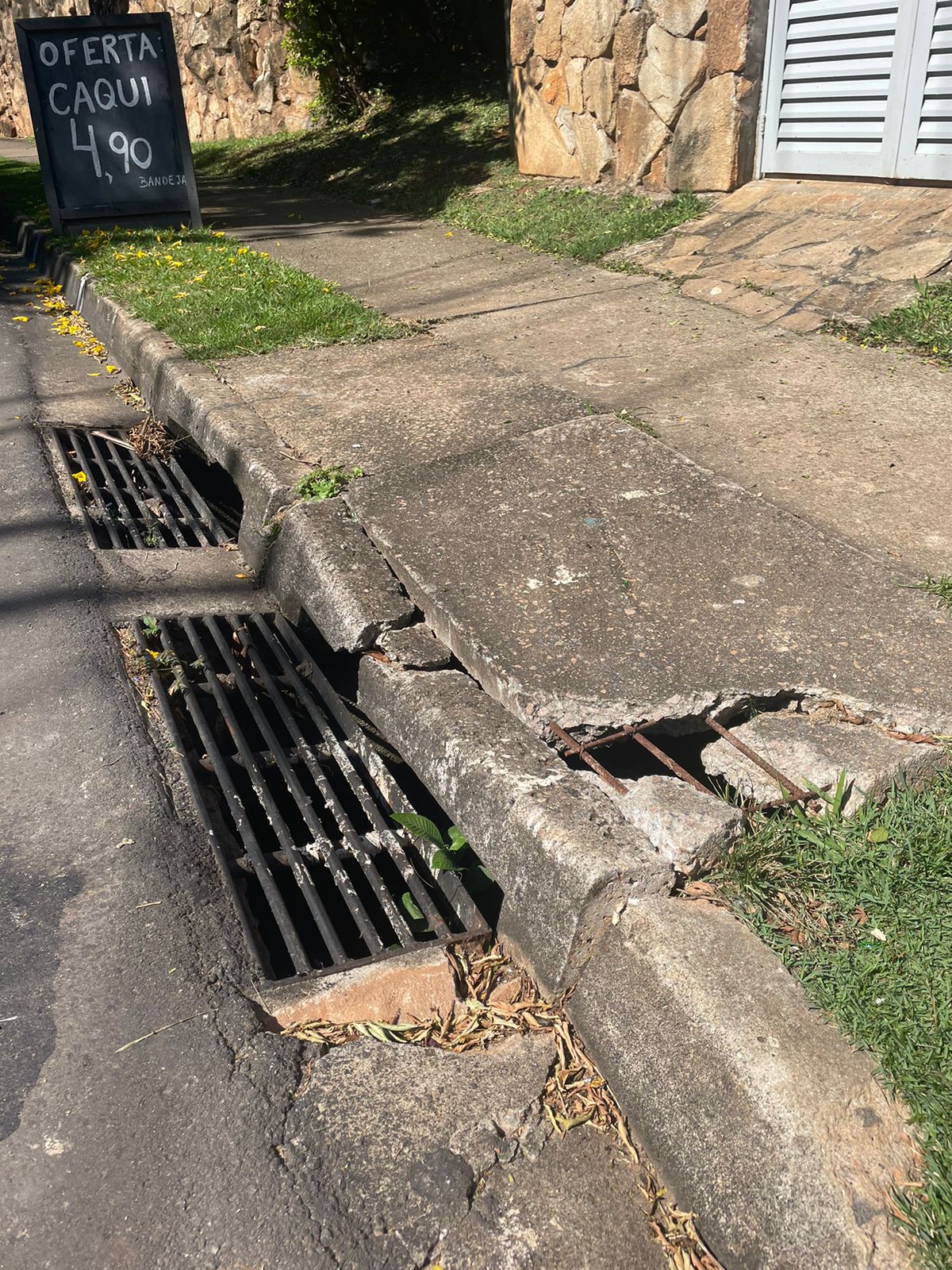 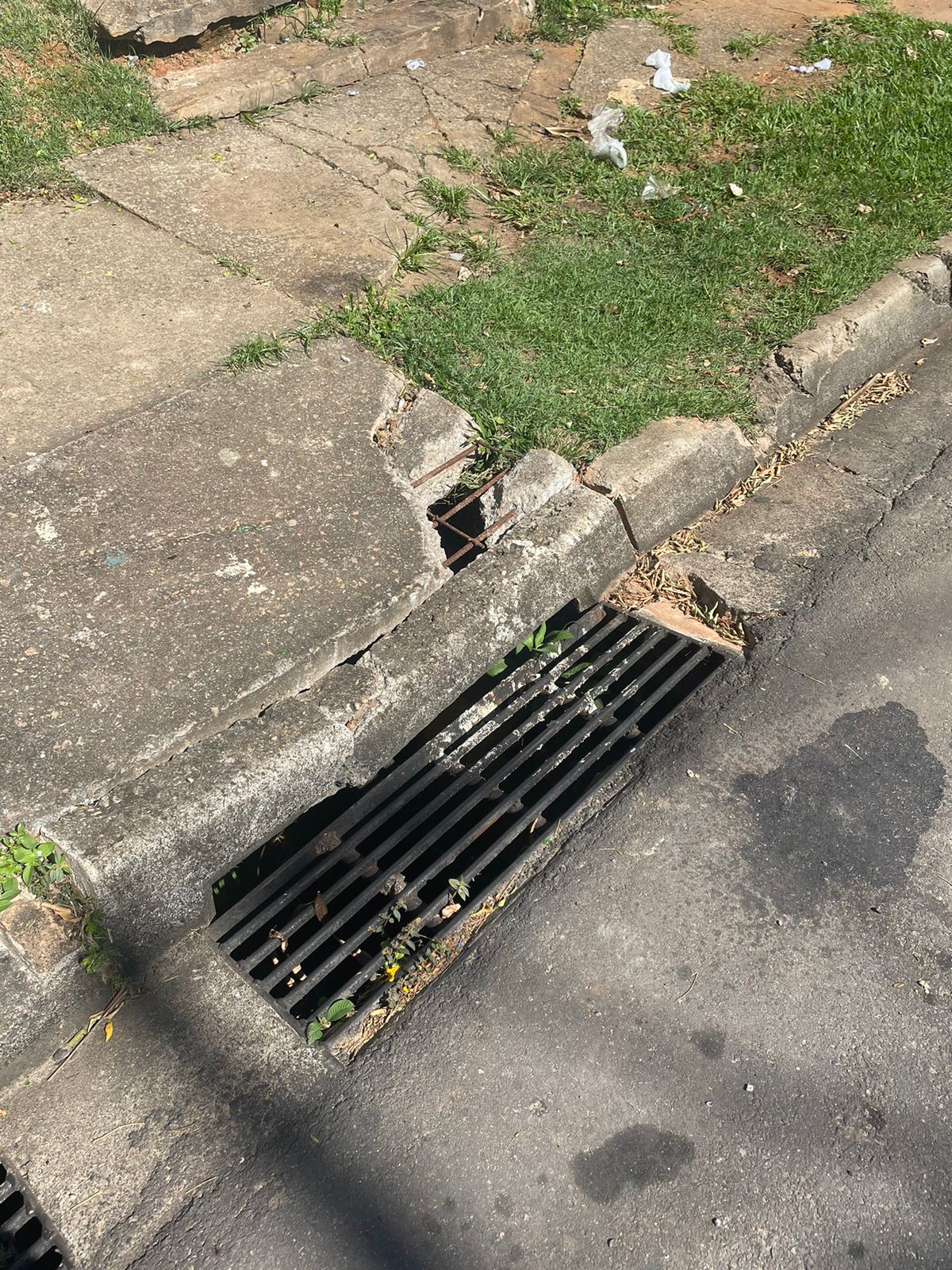 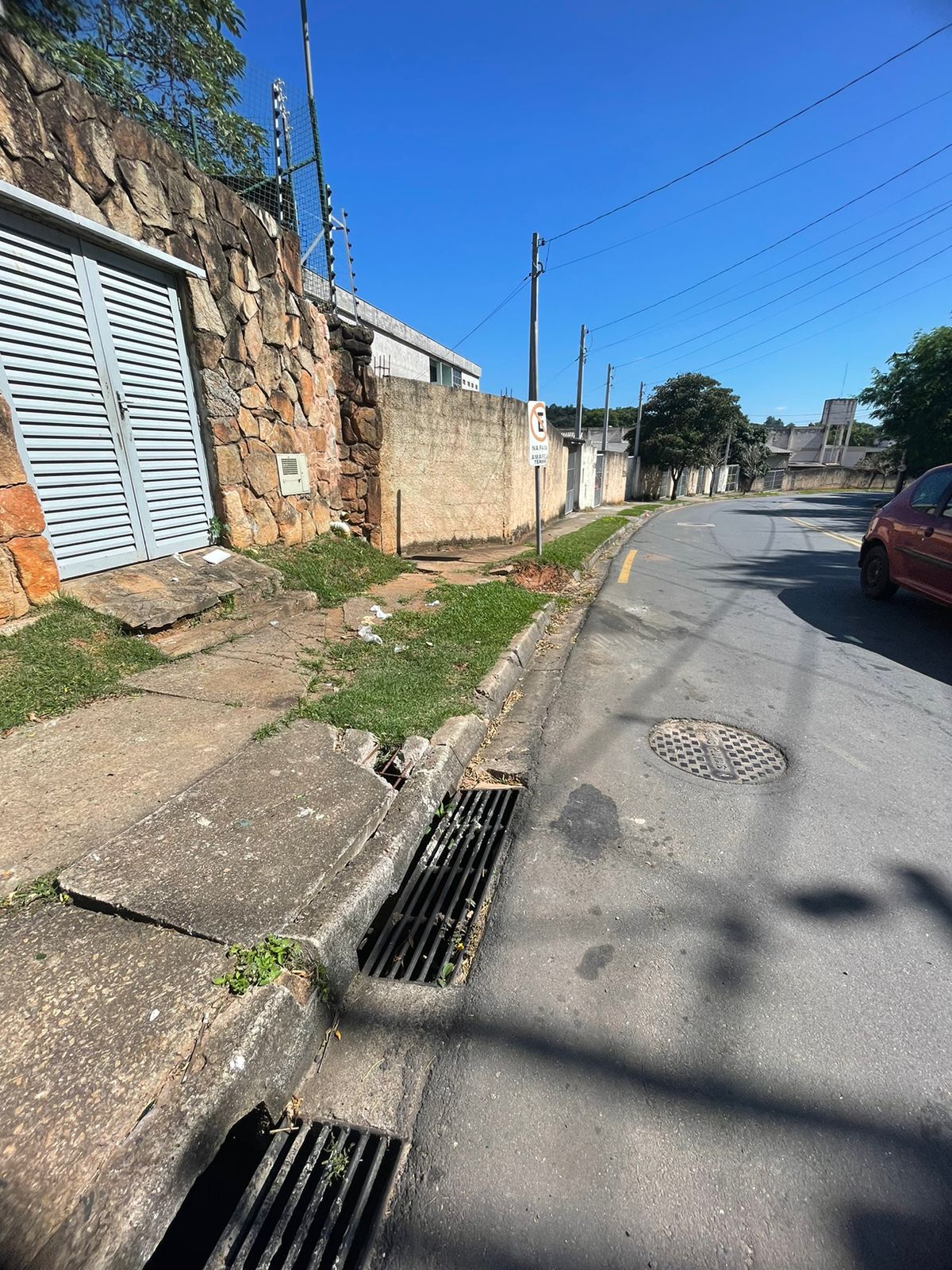 